Let’s Prevent Diabetes program – Prestonpans Group Practice(Please click on the Hyperlinks for more information)The group is held withinPrestonpans Group Practice, Preston Road, Prestonpans, EH32 9QS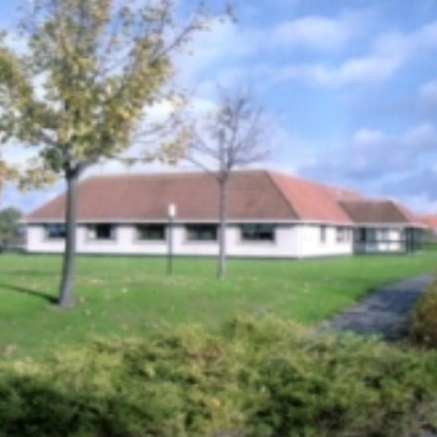 This location can be viewed through Google Maps following this link: https://goo.gl/maps/4ojEvYkh1GFpz2Fu6Public transport links:BUSLothian Buses nos. 26,Prestonpans Health Centre Stop on the Clerwood / Tranent route.East Coast Buses 124 Prestonpans Health Centre StopPrentice Buses: 111 Mercatgate Centre stop,Train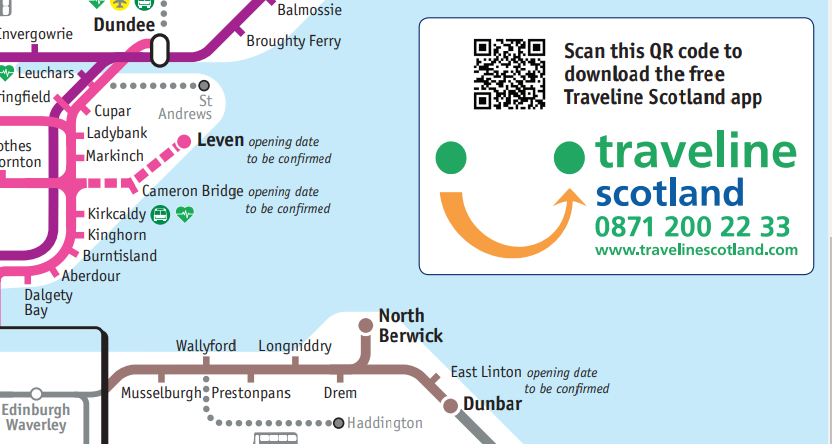 Prestonpans Train station is a short walk from the Group Practice: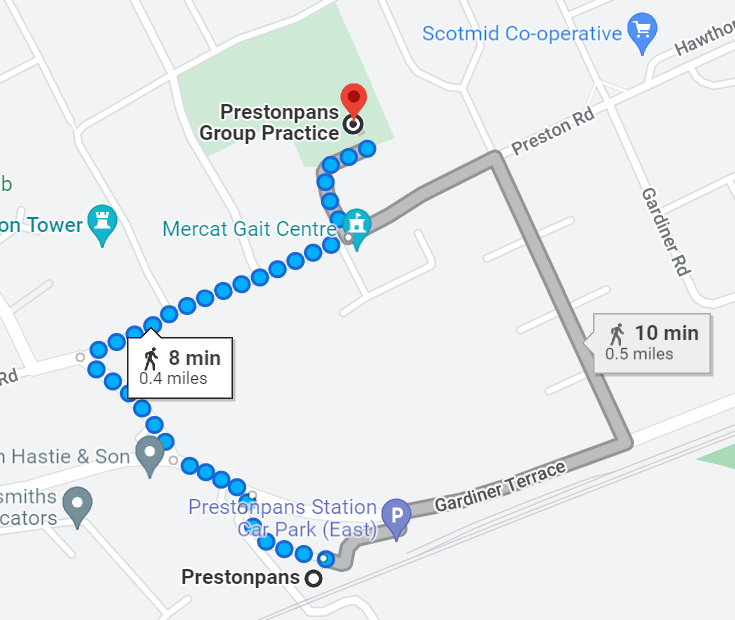 ParkingOnsite Carpark is freely available and is not reserved or pre-allocated. Disabled parking should only be used by blue badge holders.On arrival,Please report to the main reception, informing the staff that you are attending to take part in the Let’s Prevent Diabetes Groups, where you will be directed towards the Practice meeting room where we will be delivering the session.